Publicado en Cobeña el 29/10/2020 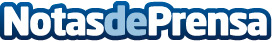 La movilización temprana es fundamental en la recuperación de las secuelas del ictus, según el CGCFELa recuperación funcional de los pacientes con ictus es más rápida y profunda durante los primeros meses por lo que la movilización temprana es clave y evita complicaciones secundariasDatos de contacto:Noelia Perlacia915191005Nota de prensa publicada en: https://www.notasdeprensa.es/la-movilizacion-temprana-es-fundamental-en-la Categorias: Nacional Medicina Industria Farmacéutica Medicina alternativa http://www.notasdeprensa.es